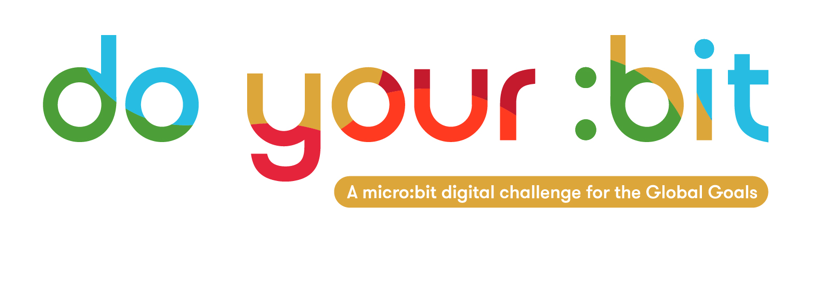 グローバルゴール14 「海の豊かさを守ろう」時間: 約45分年齢: 8～14歳 学習目標: 子どもたちが世界の海が直面している問題について理解していきます。子どもたちはグローバルゴール14をねらいとして作品づくりをします。子どもたちは、ゴール14のためにどのようなアクションが取れるのかを理解していきます。学習ポイント:海洋、生物多様性、目標、サンゴの白化ステップ1: 私たちと大洋や海との関係は何ですか？ （5分） 子どもたちにまず、大きく２回深呼吸するように言います。そして、私たちが息をするたびに、海で作られた酸素を私たちが吸い込んでいるということを説明します。 私たちが生きていくためには、海が必要不可欠です。 海が健康的であることは私たちの健康にも非常に関わりが大きいのです。ステップ2: 私たちの大洋や海が直面している問題を探る（10分）次に、子どもたちに海にとって問題になりうるのはどんなものなのか（海が今直面している最大の問題は何か）について話し合わせましょう。 グループで話し合う時間を設けましょう。それぞれの考えをクラス全体に還元しましょう。 イメージ写真（クラスルームpptを参照）を使って、クラスでの話し合いをリードしましょう。例えば次のような考えがあり得るでしょう。サンゴの白化、海水温の上昇、魚の乱獲、プラスチックゴミによる汚染次のアクティビティ「どうしたらサンゴの海をまもれるか」Our Planetの動画を見ましょう 1:40のところで映像を止めて、クラスでディスカッションをしてみましょう。 子どもたちはどんな統計や映像に驚いていましたか？映像を再開し、どうしたらサンゴの海を救えるのかについてのアイデアをいくつか書き出して見るように促します。https://www.ourplanet.com/en/video/how-to-save-our-coastal-seasステップ3: 目標14のターゲットを作成（20分）次に、グローバルゴール14「海の豊かさを守ろう」のイメージ写真を見せます。 グローバルゴールに関して手短に説明し、以前に子どもたちが学んだ知識を復習します。 個々のゴールと、それぞれのターゲットについて説明します。 ゴール14には10のターゲットがありますが、そのうちの4つは2020年までに解決を目標としています。子どもたちにゴール14のターゲットのための解決方法を考え、デザインするというめあてを共有します。 それぞれのターゲットはどんなことを意味し、なぜそうなのでしょうか。 一緒につくって話し合いましょう。グループやペアに分かれて、それぞれのターゲットリストを作りましょう。 補助資料1を子どもたちに配りましょう 発展学習：子どもたちにどうしてこのリストをターゲットに選んだのかについて説明してもらいましょう。子どもたちに、クラスでターゲットリストについて発表してもらいましょう。 よく選ばれるテーマがありますか？ 子どもたちはなにに賛成・反対しますか？このあとで、実際のゴール14が挙げているリストを見直してみましょう。https://www.globalgoals.org/ja/14-life-below-waterステップ4: 行動とふりかえり（10分） 海のためにできることを考えてみるよう子どもたちに投げかけてみましょう。 個人でできることや、コミュニティで取り組めることが考えられるはずです。 授業のふり返りをしましょう。 今日学んだことの一つは何ですか？ もっと学びたいことは何ですか？ グローバルゴール14について、どんな質問があがりましたか。発展学習：ボイヤン・スラットの”Ocean Clean Up Mission”の動画を見てみましょう（英語のみ）https://www.theoceancleanup.com/technology/ 生徒たちは何を考えますか？ 彼らはそれがよい考えだと思いますか？ どんな問題が起こり得ると考えましたか。付録1: 生徒用アクティビティシートグローバル目標14は大洋や海、すべての海洋生物の保存と保護にフォーカスしています。 あなたに目標14を達成する主要なターゲットを書く力があると想像してください。 あなたのターゲットは何ですか？それはなぜですか？ターゲットアイコンターゲット理由